МУНИЦИПАЛЬНОЕ БЮДЖЕТНОЕ ДОШКОЛЬНОЕ ОБРАЗОВАТЕЛЬНОЕ УЧРЕЖДЕНИЕ «Снегурочка»муниципального образования г. Ноябрьск 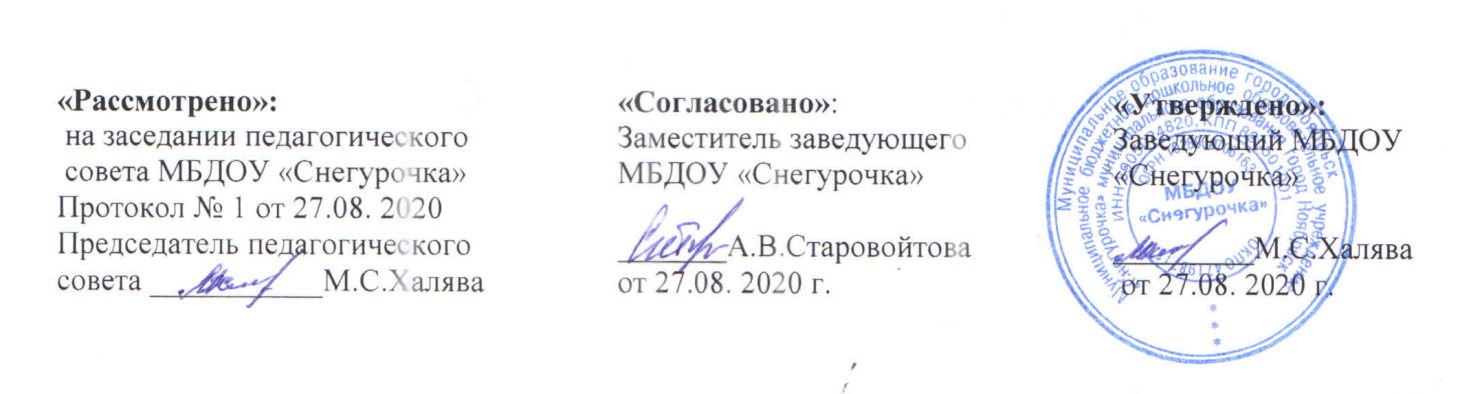 Рабочая программаформирования мотивации учения у детей старшего дошкольного возраста Программа психолого – педагогического тренинга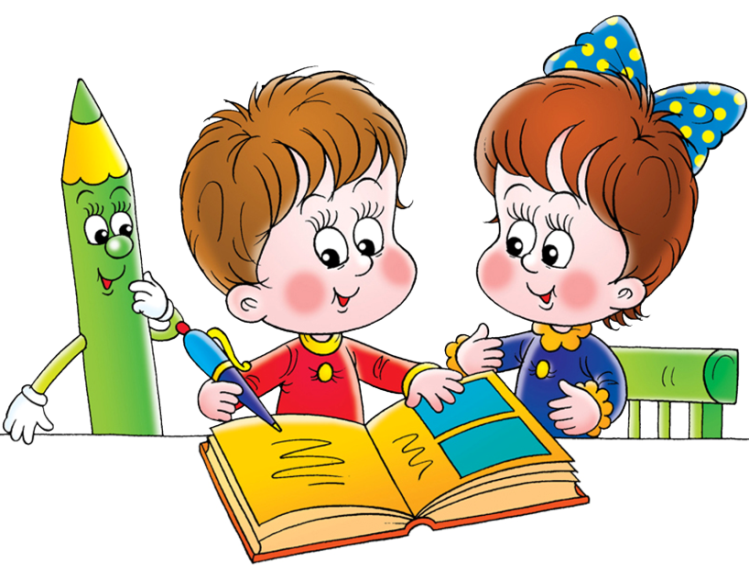 Педагог – психологБобкова Л. П.2020 – 2021уч.г.МУНИЦИПАЛЬНОЕ БЮДЖЕТНОЕ ДОШКОЛЬНОЕ ОБРАЗОВАТЕЛЬНОЕ УЧРЕЖДЕНИЕ «Снегурочка»муниципального образования г. Ноябрьск Рабочая программа формирования мотивации учения у детей старшего дошкольного возраста «Скоро в школу»Программа психолого – педагогического тренинга2020– 2021 уч. г.Пояснительная запискак программе психолого-педагогического тренинга    по формированию мотивации учения у детей старшего дошкольного возраста«Скоро в школу».     Поставим себя на место  ребенка, который впервые переступает порог школьного здания. Что мы знаем про него? Ему предстоит адаптироваться в системе, которая кардинально отличается от всего,  с чем он (как дошкольник) имел дело прежде. Ему необходимо научиться строить свое поведение в соответствии с новой системой социально заданных правил. Он становиться учеником. Наконец, у него должна сформироваться внутренняя позиция школьника.         Но все это понимаем мы, взрослые, пережившие и усвоившие школьный опыт. Ребенок, вероятно, смотрит несколько иными глазами. Он знакомиться с детьми и взрослыми, которых, как правило, до этого не видел, и должен установить с ними отношения. Он осваивает новый, совершенно незнакомый вид деятельности. Ему нужно понять и запомнить новые правила поведения. Наконец, теперь результаты его деятельности будут оцениваться учителем.      Вспомним, что поступление ребенка в школу означает, прежде  всего, увеличение  нагрузки на его организм. И если в довершение к этим нагрузкам ребенок испытывает постоянный стресс и тревогу, вызванные сложностью и непонятливостью новой социальной ситуации, процесс адаптации ребенка к школе значительно осложняется.       1. Актуальность и востребованность.       Проблема формирования учебной мотивации, адаптации первоклассников к школе является актуальной для всей системы образования. Приходя в школу, попадая в новую для себя ситуацию, практически все дети переживают и волнуются. Выражается это по-разному: одни стараются всячески привлечь к себе внимание и действительно привлекают его своей подвижностью и не всегда оправданной активностью, другие, наоборот, как будто замирают, говорят тише, чем обычно, с трудом вступают в контакт с другими детьми и учителем.Размышления о том, как помочь детям при встрече с новой для них школьной ситуацией, и привели к разработке программы психологических занятий для детей старшего дошкольного возраста. Программа предполагает цикл профилактических тренинговых занятий по формированию мотивации учения у старших дошкольников «Скоро в школу».   Данная работа строится на интегративном   подходе и предполагает гармонизацию  личностной структуры старшего дошкольника за счет работы с интеллектуальной, эмоциональной, потребностно-мотивационной и коммуникативно-поведенческой сферами. Для создания данной программы считаю  возможным необходимым привлечь к работе теоретические и   практические модели отечественных и зарубежных психологических школ. Среди них наиболее значимой для понимания развития эмоциональной, потребностно-мотивационной и коммуникативно-поведенческой сфер ребенка  выступает модель развития человека Э. Эриксона, в основе которой лежат принципы целостности и поэтапного формирования личности и самоидентификации. Программа разработана согласно концепции Л.С.Выготского, а именно на понимании психологической готовности к школе, основанной на возрастном и мотивационном подходах. Для составления данной программы изучены труды А.Н.Леонтьева, Д.Б.Эльконина, Л.И.Бажовича, Ж.Пиаже, З.В.Мануйленко и др.      На основании вышеизложенного определена цель программы: полноценное всестороннее развитие старшего дошкольника с учетом закономерностей психического развития, формирование мотивации учения, профилактика возможных трудностей ребенка при переходе из детского сада в школу.      2. ЗадачиДля достижения поставленной цели обозначены следующие задачи:формирование познавательной мотивации и на ее основе развитие детей в целом.формирование школьной мотивации;осознание ребенком специфики позиции школьника;формирование адекватного представления о школьной жизни, выработка ситуативно-адекватных реакций на возможные затруднения школьной жизни;снижение уровня тревожности при переходе из детского сада в школу;выработка индивидуальных коммуникативных навыков, определяющих эффективность общения;помощь будущим первоклассникам в осознании и принятии правил школьной жизни и себя в роли учеников;развитие инициативности, любознательности, произвольности, способности к творческому самовыражению;развитие компетентности в сфере отношений к миру, к людям, к себе; включение детей в различные формы сотрудничества ( со взрослыми и детьми).     3. АдресатПрограмма ориентирована на  детей 6 – 7 лет, именно тот возраст, когда ребенок переходит из статуса дошкольника в статус школьника.4. Содержание   Адресована в помощь педагогам-психологам дошкольных образовательных учреждений.Сроки реализации программы:  занятия проводятся в течение учебного года с ноября по февраль (сроки могут варьироваться в зависимости от количества занятий).Условия реализации:        Игра, элементы психогимнастики, беседа, музыкотерапия, изотерапия, ауторелаксация, направленные на повышение сплоченности группы, развитие навыков общения, повышение самооценки, развитие внутренней активности детей, формирование мотивационной готовности к школе. Показания и противопоказания.Работа по программе будет эффективной как с детьми общеобразовательных групп детского сада старшего дошкольного возраста (подготовительные группы), так и с детьми с общим недоразвитием речи. Противопоказаний по применению программы психолого-педагогического тренинга по формированию мотивации учения «Скоро в школу» нет.Краткая характеристика содержания.     Программа имеет обоснование, цели и задачи, конкретные принципы и методы, формы и средства, содержание (цикл тренинговых занятий), описание апробации данной программы (результативность). Программа  построена поэтапно, прописаны участники и исполнители программы. Работа по данной программе строится по следующим принципам:Принцип доступности - учет возрастных особенностей детей 6 – 7 лет. Развивающая работа должна строиться  на основе индивидуального подхода, учитывающего зону ближайшего развития ребенка. Игра как основное средство воспитания и обучения детей дошкольного возраста.Принцип взаимодействия - взаимодействие между взрослым и ребенком;взаимодействие детей друг с другом.Принцип последовательности – постепенное формирование у ребенка-дошкольника  мотивации учения.Принцип наглядности, в основе которого лежат особенности развития мышления детей дошкольного возраста.Принцип научности, основанный на достижениях в области психологии, педагогики дошкольного детства.и методам:наглядный (экскурсия, дидактические игры, чтение педагога);словесный (беседа, образный рассказ, сюжетно-ролевые игры);практический ( упражнения, способствующие усвоению новых знаний,                проведение игр на развитие навыков общения, повышение самооценки,              экскурсий, мини-выставки детских работ, элементы психогимнастики,              музыкотерапия, ауторелаксация, упражнения на снятие психомышечного            напряжения).Формы организации деятельности:групповая работа;индивидуальная работа;мини-выставки творческих работ;экскурсия в школу.Программа построена по 3 этапам:                                         Предварительный этап (1 занятие).Психологическая диагностика. В исследование входит анализ детских рисунков и беседа с детьми по теме «Дошкольник и школьник». Исследование направлено на выявление эмоционально-мотивационной сферы старших дошкольников, их понимании статуса дошкольника и школьника. Основной этап (10 занятий)Ребенок получает и осмысливает конкретную информацию об устройстве школьной жизни.Формирование новой идентичности – помочь ребенку сориентироваться в том, что представляет собой идентичность школьника. Ребенок получает и осмысливает информацию о том, в чем отличие образов школьника и дошкольника.Работа над произвольностью. Формирование у ребенка готовности  действовать по школьным правилам, когда он станет первоклассником.Обсуждение и отработка возможных вариантов поведения в различных ситуациях школьной жизни: знакомство, просьба, вопрос к взрослому или ребенку.Заключительный этап (1 занятие)Итоговая диагностика: анализ детских рисунков, беседа с детьми.Консультация родителей.Предполагаемый результат (модель выпускника):Ребенок, у которого сформирована: мотивация к познавательной активности (имеет представления о живой и неживой природе; о рукотворном мире; о своем городе, стране, людях; устанавливает причинно-следственные связи; классифицирует предметы на основе общих понятий); мотивация к социально-нравственному развитию (умеет регулировать свое поведение согласно усвоенным нормам и правилам, владеет приемами самоконтроля и саморегуляции, проявляет эмоциональную отзывчивость, владеет культурой общения со взрослыми и сверстниками);  стремиться к здоровому образу жизни; мотивация к речевому развитию (владеет связной речью:  умеет рассказывать, пересказывать, строить связный рассказ; развит фонематический слух и фонематическое восприятие; владеет операциями звукового анализа и синтеза; владеет лексико-грамматическими категориями);мотивация к эстетическому развитию (проявляет творческое воображение и фантазию во всех видах продуктивной деятельности; бережно относится  к продуктам своего и чужого труда); мотивации учения;осознание ребенком специфики позиции школьника, адекватное представление о школьной жизни. Перспективы использования программы психолого-педагогического тренинга по формированию мотивации учения «Скоро в школу»: дальнейшее применение программы «Скоро в школу» в своей деятельности. В связи с имеющейся положительной динамикой в развитии детей рекомендую, использование программы педагогами-психологами дошкольных образовательных учреждений.     С целью создания целостной системы формирования мотивационной готовности детей к школе в перспективе разработка раздела программы «Взаимодействие с семьей по формированию мотивации учения у детей старшего дошкольного возраста».Форма проведения:           Занятия проводятся в кабинете педагога-психолога или группе, продолжительность одного занятия – 30 – 35 минут. Оптимальное количество детей в группе – 10 – 12 человек.        Занятия проводятся 1 раз в неделю.      Количество занятий может варьировать от 10-12 до 20-25 в зависимости от возможностей  конкретной группы детей, а также и от того, используются ли при проведении занятий другие формы подготовки детей к школе (графические диктанты, упражнения на развитие мышления, внимания памяти и пр.)  Структура тренингового занятия:Настрой на занятие, снятие напряжения, получение заряда энергии. Приветствия, пожелания.Основная тема занятия в форме беседы.Игра на закрепление полученных знаний.Упражнения на развитие внимания, памяти, мышления.Ауторелаксация.Тренинговые занятия проводятся в игровой форме. Особое место отводится играм с правилами. В старшем дошкольном возрасте, особенно от 6 до 7 лет, игры с правилами становятся наиболее предпочтительными. Они направленны на:расширение кругозора и словарного запаса ребенка;развитие ориентации в пространстве;развитие внимания и памяти;развитие действия по правилам;развитие зрительно-моторной координации;Выполнение действий с правилами становится основным содержанием игры. Таким образом, подготавливается почва для смены ведущего типа мотивации с игровой на учебную, стимулирующую ребенка к постоянному выполнению действий по разнообразным правилам. Развитие игр с правилами в старшем дошкольном возрасте приводит к тому, что для ребят становится важным не только процесс, но и результат: дети получают удовольствие не только от процесса игры, но и от выигрыша, причем в большинстве игр с правилами победителем становится самый опытный игрок, то есть тот, кто лучше всех освоил эту игру. Итак, в игре с правилами впервые появляются мотивы учения, стимулирующие деятельность, процессуально не всегда приятную.ИГРЫ И УПРАЖНЕНИЯ ПО ТЕМАМТЕМА 1Школа и школьные правила           Ребенок получает и осмысливает конкретную информацию об устройстве школьной жизни.           В школе  бывают  уроки и перемены. Во  время урока  дети учатся, читают, считают, пишут,  во время  перемен  играют,  разговаривают, готовятся  к  урокам.  На  уроке  отвечают  на  вопросы  учителя. Если  ученик  хочет что-то спросить  у  соседа, то он должен  говорить тихо. На  вопрос учителя  нужно отвечать громко. На перемене тоже  можно говорить громко.       Ученики приходят в школу с портфелем. В портфеле лежит то, что нужно для учения, а еще там может лежать завтрак, сменная обувь и другие необходимые вещи.        Дети выполняют следующие упражнения.Я возьму с собой в портфеле          Дети стоят или сидят по кругу. Первый ребенок говорит: «Я возьму с собой в портфеле…»-- и называет какой-нибудь необходимый в школе предмет. Следующий ребенок повторяет то, что назвали до него, и добавляет свой предмет.Что лежит в портфеле         Дети стоят в кругу. Ведущий бросает кому-нибудь из детей мяч и называет какой-либо предмет, например: ручка, тетрадь, кирпич и т.д. Если по мнению ребенка этот предмет должен лежать в портфеле, он ловит мяч, если нет – ловить мяч не нужно.Тихо – громко        Ведущий произносит незаконченные предложения, например, «Когда ты на уроке, ты разговариваешь…» Задача детей крикнуть: «Громко!» – или прошептать: «Тихо».Урок и перемена    Эта игра имеет два варианта. На начальном этапе она заключается в том, что ведущий называет  различные формы деятельности(«Ты читаешь, ты пишешь, ты играешь…»), а дети отвечают,  когда они этим занимаются: «На уроке!» или «На перемене!»        Затем, когда дети располагают достаточными знаниями о формах деятельности, соответствующих уроку и перемене, игра меняется. Ведущий обращаясь к одному из детей, говорит: «На уроке…» или «На перемене…», а ребенок называет,  чем он будет заниматься в названное время, например: «Я слушаю учителя» или «Я разговариваю с другом».ТЕМА 2Дошкольник и школьник      При переходе из дошкольного детства в школу ребенок обретает новую идентичность: «Мы теперь не просто дети, мы теперь ученики». Формирование новой идентичности – длительный и противоречивый процесс, и мы поставили перед собой задачу  помочь ребенку сориентироваться в том, что же представляет собой идентичность школьника.      На первом занятии по данной теме дети рисуют рисунки на тему «Школьник и дошкольник», которые являются в совокупности с индивидуальной беседой с ребенком диагностическим инструментарием.       Как правило, родители и педагоги, работающие  с дошкольниками и младшими школьниками, склонны к резкому противопоставлению социальных позиций школьника и дошкольника. Эти позиции оказываются полярными, взаимоисключающими. Подразумевается, что переход в школу означает полный отказ от дошкольных форм поведения. «Ты же теперь первоклассник!» - слышит ребенок.      Взрослым присущи иррациональные ожидания, что в один прекрасный день (а именно первого сентября) ребенок волшебным образом  начнет вести себя как школьник, причем не только на уроке, но и за его пределами. Более того, дошкольные формы поведения и интересы получают отрицательную оценку: «Ты же такой большой, что ты все время играешь?» К поведению ребенка предъявляют явно завышенные  и нереальные требования, соответствовать которым ребенок не в состоянии, и это провоцирует усиление тревожности и снижение самооценки.      Ожидания взрослых передаются детям. Взрослые склонны представлять дошкольника этаким взрослым и неуправляемым существом, тогда как школьник представляется им неким идеальным ребенком, всегда уравновешенным, послушным, интересующимся только уроками. Но способен ли ребенок стать именно таким школьником, да и возможно ли это?      Я считаю, что представление о противоположности позиций школьника и дошкольника является крайне психотравмирующим для ребенка. Очень важно сделать требования и ожидания взрослых более реальными, чтобы ребенок понимал: переходя в школу, он не перестает быть ребенком со всеми присущими ему особенностями.       На наших занятиях дети получают следующие представления о школе: это ребенок, который ходит в школу, учится, выполняет домашние задания. На уроках он слушает учителя и старается выполнить его задания. А вот на перемене и дома он может бегать, прыгать, играть. Таким образом, ребенок обязан быть школьником на уроке, но в остальное время он имеет право на дошкольные (или внешкольные) формы поведения.      Работу по разграничению образов школьника и дошкольника имеет смысл начать с обсуждения того, чем они отличаются друг от друга. Затем эта тема получает развитие в различных упражнениях. Приведем несколько примеров.Кто где?      На одном из первых занятий, посвященных этой теме, дети получают следующие задание: «Вот тебе лист бумаги. Он разделен пополам. Нарисуй на одной половинке школьника, а на другой – дошкольника. Сделай это так, чтобы можно было сразу догадаться, кто где нарисован».       По завершении рисования мы садимся в круг. Дети по очереди показывают свои рисунки, а задача группы – догадаться, где нарисован школьник, а где – дошкольник.       Как показывает опыт, на первых занятиях между двумя рисунками либо совсем не имеется существенных различий, либо дошкольник, рисуется маленьким, а школьник – большим. Рисунки на ту же тему, сделанные по завершении всего цикла занятий, свидетельствуют об осознании детьми принципиальных различий между двумя социальными ситуациями: школьник, как правило, изображается в школе на уроках и обладает школьными атрибутами(портфелем, учебниками и т.п.), а дошкольник рисуется в игровой ситуации.Представь себе      Затем мы работаем с пластическим образом школьника и дошкольника: «Представь, как сидит школьник. Представь, как – дошкольник. Представь, как ходит школьник. Представь, как – дошкольник».        Ребенку важно попробовать себя  и в одной, и в другой роли: «Походи как школьник, посиди как дошкольник».      Можно дать детям такое игровое задание: «Когда я хлопну один раз, то вы должны сидеть как школьники, а когда два раза – как дошкольники».      Затем дети по очереди изображают школьника или дошкольника в любой позе, а задачи группы – догадаться, кого именно  ребенок изобразил.      Возникает вопрос: а что делать, если ребенку трудно быть школьником? Если он не может сохранять спокойствие? Если он не может сохранять спокойствие? Забывает поднять руку? На выработку необходимых поведенческих навыков направлены занятия следующей темы курса.ТЕМА 3.Элементарные поведенческие навыки            К этой теме относится работа над произвольностью. Основной упор делается на пропедевтику выполнения школьных правил (поднимать руку на уроках и т.п.). Но сами по себе эти правила на занятиях не вводятся, поскольку, знакомство ребенка со школьными правилами является важнейшим компонентом адаптации к школе и целесообразность предварительного знакомства с ними представляется сомнительной. В данном случае стоит задача формирования у ребенка готовности действовать по этим правилам, когда он станет первоклассником.          Еще Л.С. Выгодский говорил о роли внешних опор для развития произвольности поведения. На занятиях  используются внешние средства организации поведения: геометрические фигуры – круги зеленого и красного цвета. Они опосредуют общение взрослого и ребенка в доступной для ребенка форме. Таким образом, ребенок подготавливается к принятию школьных правил, регулирующих отношения учитель – ученик.         Круги используются при индивидуальной работе детей с письменными заданиями доступной сложности.         Выбор этих заданий не принципиален. Важно, чтобы они были знакомы, не требовали подробного объяснения каждого пункта и чтобы дети  могли работать с ними индивидуально в оптимальном для каждого ребенка темпе.         Дети получают следующую инструкцию: «У тебя есть круги разных цветов. Представь себе, что ты шофер и должен смотреть на цвета светофора. Когда горит красный свет, ты должен стоять и выполнять задание. А когда твое задание завершено и ты готов ехать дальше, ты зажигаешь зеленый свет».          Кроме кругов дети получают квадраты. Квадрат – это просьба о помощи. Я говорю ребенку: «Если ты испытываешь затруднения, просто подними квадрат». Это еще не школьное правило поднятия руки, это пока действие с материальным предметом, но это уже общение, опосредованное внешним правилом.          На занятиях используется еще одна форма работы с кругами. Это беседы, в которых дети отвечают на вопросы психолога с помощью кругов, при этом красный круг означает «Нет», а зеленый круг – «Да».          Вопросы могут быть следующих видов.          - Вопрос с единственно правильным ответом (Снег Белый? Мышь больше кошки?). Это наиболее простой вид вопросов, так как он оставляет возможность сверить свои ответы с ответами других детей.          - Вопрос-ловушка, то есть вопрос, на который нельзя ответить «Да» или «Нет» (Какое сейчас время года? Как тебя зовут?). В этом случае дети должны поднять обе руки вверх.     По завершению работы над этой темой дети рисуют рисунки «Подарок детскому саду», рассказывают,  что они нарисовали. После того как пройдет обсуждение,  мы собираем гирлянду из детских рисунков, дарим ее заведующей детского сада, затем вывешиваем гирлянду у кабинета психолога, чтобы детскими работами могли любоваться родители.ТЕМА 4.Ситуативноадекватные реакции         Возможные варианты поведения моделируются в рассказе, обсуждаются и отрабатываются в игровых упражнениях.         На занятиях уделяется большое внимание собеседованию при приеме в школу, так как необходимо психологически подготовить ребенка к этой непростой ситуации. Мы разыгрываем и отрабатываем следующие возможные эпизоды:         а) если ты не расслышал, что тебе говорят, скажи: «Я не расслышал. Повторите, пожалуйста»;        б) если ты не понял, что от тебя требуется, скажи: «Я не понимаю»;        в) если ты не знаешь, как выполнить задание, и хочешь подумать, скажи: «Сейчас я подумаю и отвечу».     В рамках этой темы мы с детьми учимся работать в парах (дети придумывают узор и разукрашивают варежки), соблюдая оговоренные правила:  это, во первых, то, что надо говорить по очереди, не перебивая друг друга; во-вторых, то, что надо внимательно слушать того, кто говорит;  в-третьих, если то, что вам говорят, не совсем понятно, надо обязательно переспросить и постараться понять.         Кроме того,  мы проигрываем речевые формулы вежливости в ситуации собеседования(приветствие, прощание и т.д.). Мы не занимаемся развитием общей осведомленности, но развиваем беглость при ответе на типичные вопросы по самым разным темам. Используем для этого работу с опосредующими знаками, о которых уже говорилось ранее.       Каждый новый содержательный элемент вводится по следующему плану.            Сначала ведущий рассказывает и разыгрывает с помощью игрушек историю, в которой демонстрируется некоторая проблемная ситуация и различные (в том числе неконструктивные) способы ее решения. Затем содержание  истории обсуждается, распределяются роли, и дети разыгрывают ее сами или с помощью тех же игрушек.         Для работы можно использовать игрушки из «киндер-сюрприза», а можно использовать и любые другие игрушки.«Как вас зовут»        Пример истории, используемой на занятиях.Однажды четыре маленьких крокодила пришли записываться в школу. Они очень волновались и очень хотели поскорее  стать настоящими школьниками. В школе их встретила учительница.. Она приветливо улыбнулась, поздоровалась и спросила крокодильчиков, как их зовут. Но крокодилы так волновались, что не расслышали вопроса учительницы. Первый крокодил (лучше всего использовать на занятиях одни и те же игрушки и дать им имена) засмущался и ничего не сказал. Второй на всякий случай громко крикнул: «Мне шесть лет!» Третий широко открыл глаза и спросил: «Чего?» А четвертый вежливо сказал: «Я не понял, повторите, пожалуйста». Учительница улыбнулась и еще раз громко и четко спросила: «Как вас зовут?» И каждый крокодил назвал свое имя.         Одного проигрывания и обсуждения бывает недостаточно. Поэтому данные ситуативные реакции отрабатываются в следующей игре.Игра «Непонятные вопросы»         Здесь моделируются те возможные трудности в ситуации собеседования, о которых уже говорилось выше: ребенок не понял задания или не расслышал его.         Игра проводится следующим образом. Дети стоят или сидят в кругу. Педагог держит в реках мяч, который он бросает кому-либо из детей, и задает «непонятный» вопрос. «Непонятность» может заключаться в очень быстром темпе речи или использовании неизвестных ребенку слов родного или иностранного языка( У тебя есть sister?).           Задача ребенка – отреагировать одной из отработанных стереотипных речевых реакций типа «Я не понял, повторите, пожалуйста» и  бросить мяч обратно.          После этого педагог формулирует вопрос в понятной для ребенка форме и снова бросает мяч тому же ребенку. Теперь ребенок может ответить  на заданный вопрос.          На занятии также рассматриваются следующие ситуации:а) знакомство(как познакомиться с одноклассниками);б) просьба(как попросить ручку и т.п.);в) вопрос к взрослому или ребенку(о том, как пройти в нужное место и т.п.)ЗАВЕРШЕНИЕ ЗАНЯТИЙ         На последнем занятию дети отправляются в «Первоклассное путешествие». На этом занятии дети путешествуя по карте волшебной страны, вспоминают все о чем говорили на занятиях. В конце занятия под торжественную музыку дети награждаются медалями выпускника детского сада «Синеглазка».Список использованной и рекомендуемой литературы:1. Божович Л.И. Личность и ее формирование в детском возрасте. – М.: 1968.2. Божович Л.И. Проблема развития мотивационной сферы ребенка// Изучение мотивации поведения детей и подростков. М.:, 1972.3. Божович Л.И. К развитию аффективно-потребностной сферы человека // Проблемы общей, возрастной и педагогической психологии. – М., 1978.4. Божович Л.И. Проблемы формирования личности. – М-Воронеж, 1995.5. Венгер А.Л. Переход от дошкольного к младшему школьному возрасту // Особенности психического развития детей 6-7-летнего возраста. – М., 1988.6. Венгер Л.А., Венгер А.Л. Домашняя школа мышления. – М., 1985.7. Венгер Л.А., Дьяченко О.М. (составители). Игры и упражнения по развитию умственных способностей у детей дошкольного возраста. – М., 1989.8. Венгер Л.А., Пилюгина Э.Г., Венгер Н.Б. Воспитание сенсогной культуры культуры ребенка. – М., 1988.9. Вицлак Г. Основы психодиагностики // Психодиагностика: теория и практика. – М., 1986.10. Выготский Л.С. Игра и ее роль в психическом развитии ребенка // Вопросы психологии. 1966. № 6.11. Выготский Л.С. Из записок-конспекта к лекциям по психологии детей дошкольного возраста // Эльконин Д.Б. Психология игры. – М., 1978.12. Выготский Л.С. Кризис семи лет // Собр. Соч. – М., 1984 (б). Т.4.13. Гальперин П.Я. К исследованию интеллектуального развития ребенка // Вопросы психологии. 1969. № 1.14. Гальперин П.Я., Кабыльницкая С.Л. Экспериментальное формирование внимания. – М., 1974.15. Гаспаровае.м. Роль социального опыта в игре детей раннего и дошкольного возраста // Вопросы психологии. 1984. № 6.16. Гинзбург М.Р. О возможной интерпретации понятия зоны ближайшего развития // Диагностика учебной деятельности и интеллектуального развития детей. - М., 1981.17. Гинзбург М.Р. Развитие мотивов учения у детей 6-7-летнего возраста. – М., 1988.18. Готовность детей к школе. Диагностика психического развития и коррекция его неблагоприятных вариантов. – М., 1989, 1992.19. Гуткина Н.И. Психологическая подготовка детей к школе в группе развития // Активные  методы в работе школьного психолога. – М., 1990.20. Гуткина Н.И. Психологическая готовность к школе. 4-е изд., переработанное и дополненное – СПб.: Питер, 2006. – (Серия «Учебное пособие»).21. Дубровина И. В. Школьная психологическая служба. – М., 1991. 22. Ермолаева М.В., Ерофеева И.Г. Психологическая карта дошкольника (готовность к школе). Графический материал. - М.: Издательство Московского психосоциального института; Воронеж: Издательство НПО «МОДЭК», 2002.23. Здравствуй школа! Адаптационные занятия с первоклассниками: Практическая психология учителю./ Под ред. Пилипко Н.В. - М.: УЦ «Перспектива», 2002.24. Йирасек Я. Диагностика школьной зрелости // Диагностика развития. – Прага, 1978.25. Костикова М.Н. Анализ условий преодоления детьми затруднений при выполнении заданий как один из методов определения готовности к школьному обучению // Диагностическая и коррекционная работа школьного психолога. – М., 1987.26. Леонтьев А.Н. К теории развития психики ребенка// Проблемы развития психики. – М., 1972(а).27. Леонтьев А.Н. Психологические основы дошкольной игры // Проблемы развития психики. – М., 1972(б). 28. Маркова А.К., Орлов А.Б., Фридман Л.М. Мотивация учения и ее воспитание у школьников. – М.: Педагогика, 1983. 29. Мануйленко З.В. Развитие произвольного поведения у детей дошкольного возраста // Известия АПН РСФСР, 1948. – Вып. 14.30. Мыттус Х. Семья и готовность ребенка к школе // Формирование школьной зрелости ребенка. – Таллин, 1982.31. Нежнова Т.А. Динамика «внутренней позиции» при переходе от дошкольного к младшему школьному возрасту // Вестник МГУ. Серия 14. Психология. 1988. № 1.32. Особенности психического развития детей 6-7-летнего возраста / Под. ред. Д.Б. Эльконина, А.Л. Венгера. – М., 1988.33. Солдатов Д.В. Диагностика мотивационной готовности к обучению в школе. – Обнинск, 2001. 34. Школьный психолог № 11 2ОО2г. «Психогимнастические занятия для будущих первоклассников». Марина Чибисова психолог школы «Учебный центр «Перспектива»35. Хрестоматия по возрастной психологии. Д.Б. Эльконин. К проблеме периодизации психического развития в детском возрасте. М.: Международная педагогическая академия, 1994.36. Фрэнкин Р. Мотивация поведения: биологические, когнетивные и социальные аспекты. СПб., Питер, 2003.37. Эльконин Д.Б. Психология игры. – М., 1978. 38. Яковлева Н. Психологическая помощь дошкольнику. - СПб.: Валерии СПД; М.: ТЦ Сфера, 2002.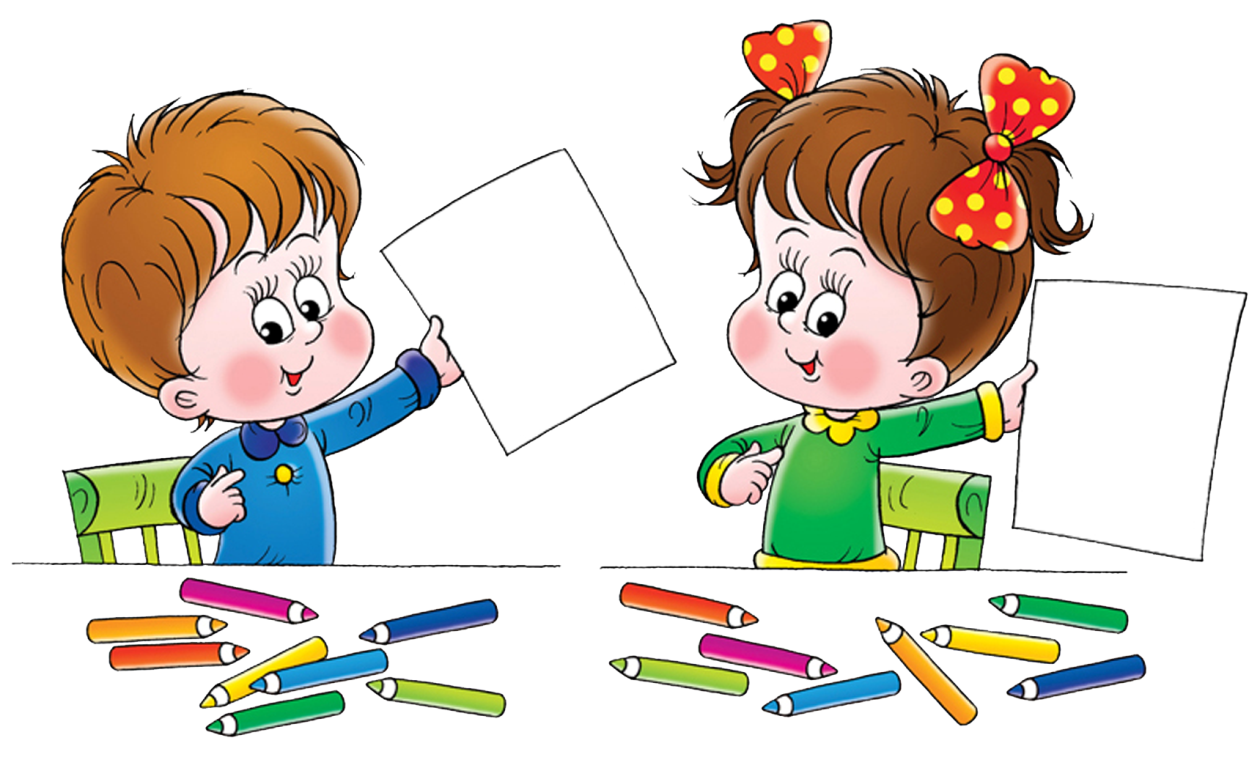 Тема 1Школа и школьные правилаЗанятие 1Тема: Информация об устройстве школьной жизни. В школе бывают уроки и перемены. Во время урока дети учатся, читают, считают, пишут, во время перемен играют, разговаривают, готовятся к урокам.Цель: развитие эмоционально-личностной сферы психики детей. Развитие познавательных способностей. Обучение приемам релаксации.Материалы: аудиозапись песни «Чему учат в школе», дидактическая игра «Сложи узор» и раздаточный материал к игре (на каждого ребенка), раздаточный материал (на каждого ребенка) «Расставь знаки в соответствии с образцом». Аудиозапись «Шум моря».Ход занятия.Игра-приветствие.«Назови свое имя» Дети сидят в круге на стульях. Ведущий называет свое имя и прохлопывает его в ладоши, после этого все дети прохлопывают имя ведущего в ладоши. Затем, ребенок, сидящий слева от ведущего прохлопывает свое имя, все дети повторяют имя ребенка, прохлопывая его в ладоши. И т.д. пока круг не замкнется.Упражнение «Ток»Дети встают в круг, держась за руки, и передают по кругу «ток»(по цепочке, друг за другом пожимают руку стоящего справа).Сообщение темы занятия. Школа и школьные правила. Звучит песня "Чему учат в школе".- Как вы думаете о чем мы будем говорить на наших занятиях? (о школе). Правильно, наши занятия будут посвящены школе. Вы узнаете, о том что в школе есть уроки и перемены. Что дети делают на уроке? Что на перемене? Что лежит в портфеле? Что делает учитель на уроке?Основная частьУпражнение «Что лежит в портфеле…»         Дети сидят в круге. Ведущий бросает кому-нибудь из детей мяч и называет какой-либо предмет, например: ручка, тетрадь, кирпич, фломастеры, утюг, бутерброд, учебник, цветок, пирамидка, карандаш, дневник. Если по мнению ребенка этот предмет должен лежать в портфеле, он ловит мяч, если нет – ловить мяч не нужно. Упражнение «Тихо – громко»         Ведущий произносит незаконченные предложения, например: «когда на уроке ты разговариваешь…» Задача детей крикнуть: «Громко!» - или прошептать: «Тихо». - На перемене ты разговариваешь…- На уроке ты отвечаешь…- Ты здороваешься с учителем…- На уроке ты попросишь ручку у соседа…Упражнение «Напряжение-расслабление»      Дети садятся на пол, сгибают ноги в коленях, подбородок к коленям, руки обнимают колени – напряжение. Расслабление – свободная поза.      После проделанных упражнений дети обсуждают, что они чувствовали, каковы их ощущения. Например, при напряжении: «Я понял, что, если сжаться, мне неприятно, я ощущаю себя маленьким» и т.п.      При расслаблении: «Я понял, что, если расслабиться, мне становится приятно, тепло, у меня хорошее настроение» и т.п.Развитие познавательных способностейЗадачи-шутки«Ты да я, да мы с тобой. Сколько нас всего?» Выслушав ответы, ведущий предлагает детям встать парами напротив друг друга и поочередно проговорить задачу, соотнося слова с соответствующими действиями.«У бабушки Даши внучка Маша, кот Пушок, собака Дружок. Сколько у бабушки внуков?Игра «Сложи узор». Цель: учиться складывать узоры из геометрических фигур по образцу.4. Релаксация «Сон на берегу моря»Дети слушают шум моря. Ведущий говорит детям, что им свеем снится один и тот же сон, и рассказывает его содержание: дети видят во сне то, что они делали на занятии(закрепление полученных впечатлений и навыков). Пауза. По сигналу дети просыпаются.    Тема 1Занятие 2Тема: информация об устройстве школьной жизни. Урок и перемена.Цель: развитие эмоционально-личностной сферы психики детей. Развитие познавательных  способностей. Обучение приемам релаксации.Материалы: дидактическая игра «Сложи узор», «Собери картинку». Аудиозапись спокойной музыки: волшебные голоса природы «Малыш в лесу».Ход занятия1. Игра-приветствие.«Имя и жест». Ребенок называет свое имя и выполняет какое либо действие(хлопок, приседание и т.д.). Движения не должны повторятся.Упражнение «Ток»Описание упражнения см. занятие 1 Тема 1.2. Тема занятия: Урок и перемена. Школьные правила.Упражнение «Что лежит в портфеле».          Дети сидят в кругу. Ведущий бросает кому-нибудь из детей мяч и называет какой-либо предмет, например: ручка, тетрадь, кирпич и т.д. Если по мнению ребенка этот предмет должен лежать в портфеле, он ловит мяч, если нет – ловить мяч не нужно.Упражнение «Урок и перемена»          Этап 1. Ведущий называет различные формы деятельности(«Ты читаешь, ты пишешь, ты играешь…»), а дети отвечают, когда они этим занимаются: «На уроке!» или «На перемене!»         Этап 2. Когда дети располагают достаточными знаниями о формах деятельности, соответствующих уроку и перемене, игра меняется. Ведущий, обращаясь к одному из детей, говорит: «На уроке…» или «На перемене…», а ребенок называет, чем он будет заниматься в названное время, например: «Я слушаю учителя» или «Я разговариваю с другом».Этюд «Пылесос и пылинки»Психомышечная тренировка.Пылинки весело танцуют в луче солнца. Заработал пылесос. Пылинки закружились вокруг себя и, кружась все медленнее и медленнее, падают на пол. Когда ребенок –пылинка садится на пол, спина и плечи у него расслабляются и сгибаются вперед-вниз, руки опускаются, голова опускается, он весь как бы обмякает. Пылесос собирает пылинки: кого он касается, тот встает и уходит.Развитие познавательных способностейИгра «Кто летает?». Развитие моторно-двигательного внимания, развитие умения выделять главные, существенные признаки предметов.Описание: ребенок должен отвечать и выполнять движения в соответствии со словами взрослого. Инструкция: «Внимание! Сейчас мы выясним, кто(что) может летать, к кто не может. Я буду спрашивать, а вы сразу отвечайте. Если назову что-нибудь или кого-нибудь, способного летать, например стрекозу, отвечайте: «Летает» - и показывайте, как она это делает, - разведите руки в стороны, как крылья. Если вас спрошу: «Поросенок летает?», молчите и не поднимайте руки».  Список: орел, змея, диван, бабочка, майский жук, стул, баран. Ласточка, самолет, дерево, чайка, дом, воробей, муравей, комар, муха, лодка, утюг, собака, вертолет, ковер…Развитие логики мышления«Ответь на вопросы»          Детям по очереди предлагается ответить на вопросы.Витю слушал учитель. Кто говорил?Мама зовет домой дочку. Кто дома? Кто на улице?Петю ударил Ваня. Кто драчун?Собаку укусила оса. Кто кусался?Ваня шел впереди Пети. Кто шел позади?(Петя)Лес позади дома. Что впереди? (дом)Автобус впереди грузовика. Что позади? (грузовик)Кошка больше собаки. Кто меньше?(собака)Мальчик ниже девочки. Кто выше?(девочка)Дедушка старше бабушки. Кто моложе?(бабушка)Дуб выше березы. Что ниже?(береза)Таня отвечала урок учителю. Кто слушал?(учитель)Катя попросила ручку у Коли. Кто одолжил ручку?(Коля)Игра «Сложи узор» Цель: учиться складывать узоры из геометрических фигур по образцу.Игра «Собери картинки» Цель: Развитие умения классифицировать и обобщать. Дети должны разложить свои карточки так, чтобы их можно было назвать одним словом.(«Посуда», «Транспорт», «Одежда» и т.д.).4.Аутотренинг «Волшебный сон»          Дети ложатся на пол, на ковер. Руки немного согнуты в локтях, лежат вдоль тела ладонями вниз, ноги немного разведены в стороны. «Сейчас, когда я начну читать стихи, заиграет тихая, спокойная музыка, вы закроете глаза и начнется игра «Волшебный сон». Вы не заснете по-настоящему и будете все слышать, но не будете двигаться и открывать глаза, пока я вам не разрешу. Внимательно слушайте и повторяйте про себя мои слова. Шептать не надо. Спокойно отдыхайте, закрыв глаза. «Волшебный сон» закончится тогда, когда я громко скажу: «Открыть глаза! Встать!» Внимание … Наступает «Волшебный сон»…Реснички опускаются… Глазки закрываются… Мы спокойно отдыхаем…(2 раза) Сном волшебным засыпаем… Дышится легко…ровно…глубоко…Наши ручки отдыхают… Ноги тоже отдыхают… Отдыхают… засыпают…(2раза)Шея не напряжена и рас-сла-а-аб-ле-на… Губы чуть приоткрываются…Все чудесно расслабляется…(2 раза)Дышится легко… ровно… глубоко… Напряженье улетело…И расслаблено все тело…(2 раза)Греет солнышко сейчас… Руки теплые у нас…Жарче солнышко сейчас… Ноги теплые у нас…Дышится легко… ровно… глубоко… Губы теплые и вялые, но нисколько не усталые…Губы чуть приоткрываются … Все чудесно расслабляется…(2 раза)Нам понятно, что такое… состояние покоя…(2 раза)» Долгая пауза(до конца медленной музыки).Начинает звучать бодрая,  веселая музыка. Дети продолжают лежать с закрытыми глазами.«Мы спокойно отдыхали, сном волшебным засыпали…Хорошо нам отдыхать! Но пора уже вставать!Крепко кулачки сжимаем, их повыше поднимаем.Подтянуться! Улыбнуться! Всем открыть глаза и встать!»Тема 1Занятие 3Тема: Тема: информация об устройстве школьной жизни. Урок и перемена.Цель: развитие эмоционально-личностной сферы психики детей. Развитие познавательных  способностей. Обучение приемам релаксации.Материалы: раздаточный материал (на каждого ребенка): «Найди недостающие детали и исправь ошибки художника», «Расставь точки в пустых квадратах так, как на образце». Ручки, карандаши, ножницы, клей, тетради (др. школьные принадлежности), игрушки (по 2 комплекта), два портфеля для игры «Собери портфель». Запись спокойной музыки: волшебные голоса природы «Малыш и птички»Ход занятия1. Игра- приветствие «Доброе слово». Дети сидят в кругу на стульчиках. Каждый по очереди говорит добрые слова соседу сидящему справа (слева). Условие: говорящий смотрит в глаза тому, кому говорит добрые слова.Упражнение «Ток» (описание см. Тема 1, занятие 1)«Сороконожка». Дети за ведущим встают в затылок друг другу, берут впереди стоящего за пояс, садятся на корточки, двигаются по комнате, преодолевая препятствия. Задача – не упасть.2. «Урок и перемена. Школьные правила»Упражнение «Тихо – громко».  – Когда ты на уроке (на перемене), ты разговариваешь…Задача детей крикнуть: «Громко!» или прошептать: «Тихо».Игра «Собери портфель». На столе лежат школьные принадлежности, игрушки. Двое ребят (по желанию) должны собрать в портфель необходимые школьные принадлежности. Побеждает тот, кто быстрее и без ошибок соберет портфель.3. Упражнения на развитие познавательных способностейЗанимательные вопросы:Подарил утятам ежикВосемь кожаных сапожек.Кто ответит из ребят,Сколько было всех утят? (4).Едет тележка: два колеса впереди, Два – сзади, два – слева, два – справа. Сколько всего колес?Решил петух проверить свой вес. Встал он на весы двумя ногами и увидел, что весит два килограмма.Сколько весит петух на одной ноге?Над рекой летели птицы:Голубь, щука, две синицы,Два стрижа и пять угрей.Сколько птиц? Ответь скорей!Индивидуальное выполнение упражнений:«Найди недостающие детали и исправь ошибки художника»,«Расставь точки в пустых квадратах так, как на образце4. Аутотренинг «Волшебный сон» ( описание см. Тема 1, занятие 2).Тема 2.Дошкольник и школьник.Занятие 1.Тема: дошкольник и школьник.Цель: Помочь детям сориентироваться в том, что представляет собой идентичность дошкольника  и школьника. Развитие эмоционально-личностной сферы психики детей, развитие коммуникативных навыков. Развитие познавательных способностей. Обучение приемам релаксации. Материалы:  цветные карандаши, листы бумаги формата А-4 (на каждого ребенка), раздаточный материал: «Исключение лишнего», «Нарисуй фигуру по точкам в соответствии с образцом» (на каждого ребенка). Аудиозапись для релаксации: ореадовский оркестр «Моцарт и звуки океана».Ход занятия1. Игра-приветствие «Доброе слово».    Каждый ребенок по кругу говорит что-то приятное своему соседу, сидящему справа. Говорящий смотрит в глаза тому, о ком говорит.Упражнение «Ток».2. Основная часть. Школьник и дошкольник.       - Беседа о том кто такие школьники, а кто такие дошкольники. Что делает дошкольник, чем занят школьник. Если дети затрудняются ведущий помогает детям.       - Рисование портретов дошкольника и школьника.         «Вот вам лист бумаги. Он разделен пополам. Нарисуйте на одной половинке школьника, а на другой – дошкольника. Сделайте это так, чтобы можно было сразу догадаться, кто где нарисован».         После завершения работы дети садятся в круг. По очереди показывают свои рисунки, задача группы – догадаться, где нарисован школьник, а где дошкольник. Дети объясняют свои предположения.         - Кого  называют школьником? Кого дошкольником?         - Чем отличается школьник от дошкольника?         - Что у них общего?         - Ваши ответы были очень интересными. Школьник – это ребенок, который ходит в школу, учится, выполняет домашние задания. На уроках он слушает учителя и старается выполнять его задания.3. Развитие познавательных способностей.    - Чтобы выполнять задания учителя надо быть очень внимательным, уметь думать, рассуждать.3.1. Упражнение «Исключение лишнего».           - Посмотри внимательно на изображенные здесь предметы, найди среди них такой, который отличается от остальных. Покажи найденный предмет и объясни, почему он не похож на другие.    3.2.«Нарисуй фигуру по точкам в соответствии с образцом»4. Игра «По новым местам».Цель: развитие двигательно-моторной координации, развитие скорости движений.            Сейчас мы поиграем в игру «По новым местам». Каждый из вас должен встать в кружок(обруч)-домик. Когда я скажу: «На прогулку!», все за мной друг за другом начнут «гулять». Но когда я скажу: «По новым местам!», все должны найти себе новый кружок-домик. Кто займет домик последним – считается проигравшим. Начинаем игру.Примечание: ходить «на прогулку» можно под музыкальное сопровождение.4. Релаксация «На берегу моря» (описание Тема1 занятие1).Тема 2Занятие 2Цель: осознание детьми статуса школьника.Задачи: 1. Осознание детьми разницы между статусом школьника и                                                   дошкольника.              2. Формирование у детей реалистических представлений о правах и                                           обязанностях школьника и дошкольника.              3. Закрепление представлений о правилах поведения в школе.Материалы: листы бумаги формата А-4, цветные карандаши (на каждого ребенка). Аудиозапись для релаксации «Коралловый риф», серия RELAX.Ход занятия:1. Приветствие«Назови имя, придумай качество на первую букву имени».        Начинает приветствие ведущий, продолжают дети по кругу.       Игра «Раз, два, три – слушай и смотри!        Три, два, раз – мы начинаем сейчас!»         Раз, два, три (хлопок в ладоши 3 раза) – слушай (руками показать          на уши) и смотри (показать руками на глаза)!         Три, два, раз (хлопнуть в ладоши 3 раза) – мы начинаем сейчас (протянуть руки навстречу детям ладонями вверх).  2. Игра «Раз, два, три – шепчи!»         Дети сжимают руки в кулаки. Ведущий задает вопросы, а дети должны шепотом считать до трех: раз, два, три, поднимают большие пальцы и шепотом отвечают. Ведущий тоже сжимает руки в кулаки, считает вместе с детьми, поднимает большие пальцы и шепчет ответ. После второго-третьего вопроса ведущий может не шептать ответ, но продолжает сжимать кулаки и поднимать пальцы.Вопросы: Какой сейчас месяц? Что едят кошки? Какой формы дверь?                 Какой формы мяч? Как меня зовут? Когда птицы улетают на юг?                 Какого цвета листья у деревьев летом?3. Школьник и дошкольник.     - Как зовут детей, которые пришли первый раз в школу, в первый класс?(школьники, первоклассники).     - Что делают дети пока не пойдут в школу?     - Как называют детей, которые не ходят еще в школу? (дошкольники).     - Чем отличаются школьники от дошкольников?        Школьники учатся на уроках, ходят в школу, дома делают домашние задания.      - А что делают дошкольники? (играют, бегают).      - А может ли школьник играть и бегать?         На самом деле школьник может иногда играть, бегать. Школьник может иногда вести себя как школьник, а иногда  - как дошкольник. Нужно только знать, когда вести себя как школьники, а когда можно снова превратиться в дошкольников.      Игра «Школьник и дошкольник»  Сейчас я буду  называть разные ситуации, а вы подумайте, как нужно вести               себя в этой ситуации – как школьник или как дошкольник. Если себя можно вести как школьники – поднимите руку, если как дошкольники – хлопните в ладоши.       Ситуации: На уроке. На прогулке. Дама.                        Во время приготовления уроков. В школьной столовой.                        Во время игры в футбол. С друзьями. В школьной библиотеке.                        В кинотеатре. В музее. С мамой.(Если дети ошибаются, ведущий поясняет и комментирует.)Вы прекрасно справились с этим трудным заданием. Вы знаете, когда можно вести себя как школьник, а когда – как дошкольник.    Игра «Море волнуется раз…» Вариант 1. А теперь давайте посмотрим, сможете ли вы быстро превращаться из дошкольника в школьника и наоборот. Сейчас мы с вами сыграем в игру, которую многие из вас, наверное, знают. Эта игра называется «Море волнуется раз…», но мы будем играть по-особенному. Вместо морской фигуры мы будем изображать фигуры школьника и дошкольника. Водящий будет говорить: «Море волнуется…, фигура школьника(или дошкольника) на месте замри». Пока море волнуется, можно ходить по комнате, на слове «замри» нужно замереть, изображая названную фигуру. Водящий выбирает самого школьного школьника и самого дошкольного дошкольника. Первым водящим становится ведущий. Потом ведущий выбирает нового водящего, водящим может быть каждый ребенок. Ведущий контролирует ход игры, по мере необходимости подсказывая слова или напоминая правила.Вариант 2. Задание можно усложнить, называя не роли школьника и дошкольника. А различные ситуации из жизни детей: на уроке, на улице, дома с мамой и т.д.          «Замечательно, вы отлично умеете превращаться из дошкольника в школьника и наоборот».         Задание «Что в портфеле?» Рисование рисунков-загадок.- С чем школьник ходит в школу? С портфелем. А что он берет с собой в портфеле?- Что захотят взять с собой в школу дошкольники?- Сейчас мы будем рисовать рисунки-загадки. Нарисуйте три предмета, которые нужны в школе, и один лишний, который в школе не нужен.После того как дети нарисовали, ведущий берет рисунок-загадку желающего ребенка, показывает ее всем остальным детям, дети угадывают, какой предмет лишний.Спасибо! Молодцы! Теперь мы много знаем про настоящих школьников. Настоящие школьники отличаются от дошкольников тем, что ходят в школу и делают уроки дома. В школе на уроке или дома, когда делаешь уроки, нужно вести себя, как школьники, а на перемене, дома, на улице можно вести себя, как дошкольники.»4. Аутотренинг «Сон на берегу моря».   Тема 2.Занятие 3.Цель: осознание детьми ново статуса школьника.Задачи: 1. Продолжение формирования у детей реалистических представлений о                                правах и обязанностях школьника.                2. Формирование учебной мотивации.Материалы: простые карандаши, листы в клетку (на каждого ребенка). Сказка «Самый лучший первоклассник». Аудиозапись спокойной музыки^«Коралловый риф», серия RELAX.Ход занятия:1. Игра –приветствие.    Раз, два, три – слушай и смотри!    Три, два, раз – мы начнем сейчас!     - Игра «Нос, пол, потолок»       - Сегодня мы с вами узнаем новую игру. Она называется «Нос, пол, потолок». Для того чтобы в нее играть, нужно быть очень внимательным. Посмотрите наверх. Что находится у нас над головой? Давайте покажем на него пальцем и скажем: потолок. Отлично. А теперь посмотрите вниз. Что находится у нас под ногами?(пол). Конечно, пол. Покажем на него пальцем и скажем: пол. А теперь каждый показывает пальцем на свой нос и говорит: нос. А теперь еще раз покажем: нос, пол, потолок. Молодцы!(ведущий, давая объяснения, выполняет все действия вместе с детьми.)      А теперь я буду вас путать. Я буду называть одно, а показывать другое. Например, буду показывать на потолок, а называть нос. Вы ничего не говорите, только показывайте то, что я называю. Верьте тому, что слышите. А не тому что видите. Будьте внимательны!2.  Сегодня я расскажу вам историю о зверятах-первоклассниках.Самый лучший первоклассникЯсным  сентябрьским утром зверята, как обычно, пришли в лесную школу. На улице светило теплое солнышко, ветерок играл золотыми осенними листьями. Звонок на урок еще не прозвенел, и зверята сидели за своими партами и разговаривали. Им очень нравилось ходить в школу, и каждый из них хотел стать самым лучшим первоклассником.         - Я буду самой лучшей первоклассницей! – сказала белочка. – У меня самый красивый портфель! Моя мама купила его в специальном магазине. Посмотрите, какой он яркий, какие на нем красивые картинки!        И правда, портфель у белочки был красивый: новый, блестящий, с металлическими замочками и разноцветными картинками.        - А вот и нет! – возразил зайчонок. – Я буду самым лучшим первоклассником! Я всегда очень тихо сижу на уроке, никогда никого не перебиваю, даже на перемене не бегаю.        И действительно, зайчонок был самым тихим и послушным во всем классе, на уроках учитель никогда ему замечаний не делал.       - Зря вы спорите, - вмешалась лисичка, - самой лучшей первоклассницей буду я, потому что у меня самое нарядное платье! Посмотрите какие у него оборки, какие кружева! Моя бабушка подарила мне это платье, чтобы я поскорее стала настоящей школьницей!         Ну, тут и остальные зверята не выдержали, всем ведь хочется лучшим первоклассником стать! Такой шум в классе поднялся!         - Я, - кричит лисичка, - я буду самой лучшей первоклассницей!         - Нет, я, - отвечает зайчонок, - я буду самым лучшим!         - Я,  я, я, - закричали в один голос белочка и медвежонок.         Кричали они, кричали, да так, что даже устали. А когда все успокоились, белочка и говорит:         - Я знаю, что надо делать. Давайте спросим у ежика! Он самый справедливый, пусть он нас и рассудит.         - Рассуди нас, ежик, - говорят ему зверята, - никак мы не можем решить, кто из нас самым лучшим первоклассником будет. Вот у белочки новый портфель, у лисички – новое платье, зайчик тише всех на уроке сидит. Кто же самым лучшим первоклассником окажется?         Поднял ежик голову от книги, посмотрел на зверят, очки на носу поправил и говорит:         - Не могу я ваш спор рассудить, некогда мне. Мне нужно сегодня еще три буквы выучить, чтобы самым худшим первоклассником не оказаться.        При тихли зверята, головы опустили, друг на друга не смотрят. Поняли, кто самым лучшим первоклассником окажется. Тут как раз и звонок на урок прозвенел. Побежали зверята за перты, чтобы настоящими первоклассниками поскорее стать.- Ребята, как вы думаете, кто же из зверят самым лучшим первоклассником окажется? Почему?( самое главное для первоклассника – это учеба.)Упражнение «Для чего ходят в школу»     Зайчонок не знает для чего ходят в школу. Он сидит и размышляет. Ребята, давайте поможем зайчонку. Если то, что он говорит, правильно, вы хлопните в ладоши. Если неправильно – топните ногами.                            В школу ходят, чтобы играть.                    В школу ходят, чтобы читать.                    В школу ходят, чтобы разговаривать с соседом по парте.                    В школу ходят, чтобы дружить.                      В школу ходят, чтобы считать.                    В школу ходят, чтобы писать.                    В школу ходят, чтобы учиться.                    В школу ходят, чтобы драться.                                   В школу ходят, чтобы узнать что-то новое на уроке.                    В школу ходят, чтобы подсказывать одноклассникам.                    В школу ходят, чтобы похвастаться нарядами.                    В школу ходят, чтобы выполнять задания учителя.3. Развитие познавательных способностейИгра «Графический диктант»     Найдите точку. Поставьте на нее карандаш и ждите дельнейшие указания.      Одна клеточка вверх, одна клетка вправо, одна клетка вниз, одна клетка вправо. Одна клетка вверх, одна клетка вправо, одна клетка вниз, одна клетка вправо. Дальше узор продолжите сами.    Игра «Нарисуй узор».    Дети выполняют задание в соответствие с образцом.      Итак, сегодня мы узнали, что в школу ходят для того, чтобы учиться, чтобы узнать много нового, что может пригодиться в жизни, что в школу ходят, чтобы внимательно слушать учителя, выполнять его задания, чтобы подружиться с ребятами в классе и доброжелательно относится друг к другу. На этом наше сегодняшнее занятие заканчивается.  4. Релаксация «Сон на берегу моря».Тема 3Занятие 1.Элементарные поведенческие навыки.Цель: знакомство с элементарными поведенческими навыками.  Задачи: 1. Формирование у детей элементарных поведенческих навыков.               2. Продолжение формирования у детей реалистических представлений о                       позиции школьника.               3. Формирование учебной мотивации.               4. Создание благоприятной эмоциональной обстановки в группе.               5. Обучение приемам релаксации.   Материалы: круги красного и зеленого цвета по количеству детей, простые карандаши, листы в клетку с изображенной точкой (по количеству детей), лабиринты на всех детей. Аудиозапись спокойной музыки: ореадовский оркестр «Моцарт и звуки океана».Ход занятия:1. Приветствие «Снежный ком».    «Раз, два, три – слушай и смотри!     Три, два, раз – мы начнем сейчас!»2. Игра «Доброе утро»    Я скажу слова «Доброе утро» и назову кого-то из нашей группы. Те, кого, я назову, помашут мне рукой – значит, вы услышали и отвечаете, на приветствие. Попробуем?Доброе утро всем девочкам!Доброе утро всем мальчикам!Доброе утро всем тем, кто сегодня чистил зубы!Доброе утро всем, кому нравится такая погода, как сейчас за окном!Доброе утро всем, кто позавтракал!Кто любит конфеты!Доброе утро всем, кто хочет знать, во что мы будем играть сегодня!Молодцы!3. Элементарные поведенческие навыки.     Ребята, вы обращали внимание на дорожные знаки? Они указывают водителям, где можно ездить, где нельзя, пешеходам – где можно переходить дорогу.(Ответы детей) Дорожные знаки помогают нам, они подсказывают правила поведения на дороге.Если не обращать на них внимания – Быть беде! (ответы детей) Сегодня на занятии, как на дороге мы введем правила, чтобы с нами не приключилась беда.      На занятии сигналами нам будут служить красные и зеленые круги. Красный кружок – надо остановиться и выполнять задание. Как только задание выполнено – выложить зеленый кружок, я буду знать, что вы выполнили задание и готовы слушать другое.      У каждого из вас есть по два кружка: один красный, один зеленый. Они будут сигнализировать мне о вашей готовности слушать и выполнять задания.3.1. Графический диктант.       Две клетки вправо, 2 клетки вверх, 2 клетки вправо, 2 клетки вниз. 2 клетки вправо, 2 клетки вверх, 2 клетки вправо, 2 клетки вниз, 2 клетки вправо.Далее продолжите узор сами. В конце работы выложите на солее кружок, который будет сигнализировать мне, что вы работу завершили.3.2.Лабиринты «Домики» (лабиринты Венгера).      Если вам непонятно задание, поднимите зеленый кружок, я к вам подойду, выкрикивать нельзя.4. Спасибо всем! Теперь вы много знаете о настоящих школьниках. Школьники отличаются от дошкольников тем, что ходят в школу, и делают дома уроки. В школе на уроке или дома, когда вы делаете уроки надо вести себя, как школьники, а на перемене, дома, на улице можно вести себя как дошкольники.5. Релаксация «Сон на берегу моря».     Тема 3Занятие 2.Цель: продолжение знакомства с элементарными поведенческими правилами.Задачи: 1. Продолжение знакомства  будущих первоклассников с элементарными поведенческими навыками.               2. Освоение правил поведения во время урока.               3. Создание доброжелательной атмосферы в группе.   Материалы: круги красного и зеленого цвета по количеству детей. Простые карандаши, лабиринты, «Недостающие детали» (на каждого ребенка). Сказка «Урок в лесной школе».Ход занятия1. Приветствие.Раз, два, три – слушай и смотри!    Три, два, раз – мы начнем сейчас! (стихотворение сопровождается движениями).Игра «Доброе утро». Слушайте внимательно, кому я хочу пожелать доброго утра. Те, кому я обращусь, покажите, что вы меня услышали: поднимите руку и помашите мне. Хорошо?Доброго утра всем, кто пришел сегодня в садик!Доброго утра всем, у кого в одежде есть красный (или какой-либо другой) цвет!Доброго утра всем, кто сегодня уже успел хоть один раз улыбнуться!Доброе утро всем, кто утром чистил зубы!Доброе утро всем, кто хочет знать, во что мы будем играть сегодня!2. Игра «Разыскивается…»            Представьте, что у вас в группе есть волшебное радио, которое передает сообщения о потерявшихся ребятах. Но вот, что интересно: все эти ребята находятся в вашей группе! Вам надо только внимательно посмотреть вокруг и найти того, о ком передают сообщение. Итак, внимание, внимание! Я поднимаю красный кружок . Разыскивается мальчик. У него темные волосы, его имя начинается на букву Д… Кто же это? Кто догадался, поднимите зеленый кружок и ждите, пока я вас спрошу. Если, угадывая       Таким образом, ведущий «ищет» 5-6 детей, описывая их внешность, одежду, вещи, которые лежат перед ним. Желательно также использовать «приметы-комплименты».3. «Урок в лесной школе».       Послушайте историю, которая произошла в Лесной школе, у зверят-первоклассников. В самый первый школьный день учитель познакомил их с теми школьными правилами, о которых мы уже говорили. Зверята слушали, слушали, головами кивали, мол, все понятно, а на следующий день… Послушайте, что произошло на уроке в Лесной школе и постарайтесь заметить, какие правила зверята забыли. Кто заметит, поднимите зеленую карточку, чтобы я видела. Готовы? Слушайте!         Утром зверята собрались в классе. Медвежонок сонно поглядывал вокруг, Зайка радостно подпрыгивал на месте, с нетерпением ожидая начала урока, Лисенок посматривал на зверят в классе и вспоминал, как кого зовут. Прозвенел звонок. Начался урок. В класс вошел Учитель, поздоровался со всеми и спросил: «Кто сегодня хочет помочь мне раздать книги?» Не успел он договорить, как зверята с мест повскакивали, руки до потолка тянут, и каждый кричит изо всех  сил, чтобы его Учитель услышал: «Я хочу! Я могу!» А Зайчонок и Лисенок даже к Учителю подбежал и вокруг него прыгают, чтобы именно их заметил. Еле-еле успокоил своих «помощников» Учитель.        Между тем урок продолжался. Учитель сказал, что приготовил для зверят загадки и попросил их внимательно слушать. А Медвежонок голову к лисенку наклонил и слушает, как Лисенок ему шепчет, что он самые грибные места в лесу знает и после школы Медвежонку покажет, где белые грибы растут размером со стул.         Учитель говорит: «Ну как, ушки на макушке? Слушайте загадку: «Всю ночь летает, мышей добывает, а станет светло – спать летит в дупло. Кто это? Медвежонок, как ты думаешь, кто это?». Встал Медвежонок, по сторонам оглядывается, понять ничего не может. «Кто это, как ты думаешь?» - опять Учитель спрашивает. «Это Лисенок», - отвечает Медвежонок первое, что в голову пришло, никак понять не может, отчего все вокруг смеются. Попросил Учитель Медвежонка не отвлекаться, слушать внимательно и у Зайчонка спрашивает ответ. Зайчонок отгадать загадку никак не может и на друзей глазами косит, мол, помогите, подскажите. Жалко стало Белочке своего соседа по парте, она и давай ему нашептывать: «Со ва. Со-ва». А зайка ушки напрягает, расслышать старается, да только никак слова не разберет, уж больно тихо Белочка говорит.        «Ну, так что же, знаешь ты ответ?» - Учитель спрашивает. «Да. Это лиса», - сказал Зайчонок то, что он расслышал от белочкиного бормотания. И опять рассмеялись зверята. Да только веселого в этой истории было немного, потому, как не успели за урок зверята ни новому научиться, ни интересного ничего узнать. Почему так получилось? О каких школьный правилах они забыли?»    Ответы детей. 4. Упражнение «Живые деревья»    Тех, кто может представить, вообразить то, чего на самом деле нет, называют фантазерами. Фантазер может представить, что он превращается в птицу, какое-нибудь животное или даже какую-нибудь вещь – как настоящий волшебник! Мы с вами тоже немного пофантазируем. Давайте представим, что мы превращаемся в… деревья. Кто в тонкую березку, кто – в могучий дуб, кто – в яблоньку… Подумайте, в какое дерево вы хотели бы превратиться… Встаньте и представьте, что вы деревья… Вот мы вытянули руки вверх, будто ветки.. (Все движения ведущий выполняет вместе с детьми). Тихонько подул ветер, наши ветки тихо колышутся… Вот ветер подул сильнее и наши пальцы, как листочки, задрожали на ветру. Ветер затихает, наши ветки чуть покачиваются, листочки чуть шелестят… Мы красивые, сильные деревья… Мы тянемся к солнышку, радуемся, что выросли такими сильными и красивыми, машем листочками небу, облакам, солнечным лучам… А теперь мы медленно опускаем руки и превращаемся снова в мальчиков и девочек, настроение у нас остается легкое и радостное!      5. Лабиринты «Домики» (лабиринты Венгера).      Если вам непонятно задание, поднимите зеленый кружок, я к вам подойду.Упражнение «Недостающие детали» - Найди вырезанные из ковриков кусочки и отметь их крестиком (+).6. Закрепление пройденного. - Какие правила поведения на уроке вы запомнили? (ответы детей).- Как называют детей, которые ходят в школу? (школьники, ученики, первоклассники).-  А зачем надо ходить в школу?             Наше занятие подходит к концу. Я хочу сказать всем спасибо за ваше внимание, усидчивость, активность!Упражнение «Всем, всем, доброго дня, хорошего настроения!» Дети и ведущий становятся в круг, берутся за руки, поднимают руки, как солнечные лучики, вверх и громко говорят: «Всем, всем, хорошего дня!».Тема 3Занятие 3.Цель: продолжение знакомства с элементарными поведенческими правилами.Задачи: 1. Продолжение знакомства с правилами поведения в школе, на уроке.               2. Создание доброжелательной атмосферы в группе.               3. Закрепление приемов релаксации.Материалы: круги красного и зеленого цвета по количеству детей, листы чистой бумаги по количеству детей, цветные карандаши или фломастеры. Аудиозапись ореадовский оркестр «Моцарт и звуки океана».Ход занятия1. Приветствие«Раз, два, три – слушай и смотри!    Три, два, раз – мы начнем сейчас!    Игра «Доброе утро»Послушайте, кому я сегодня хочу пожелать доброго утра. Те, кому я обращусь, покажите, что вы меня услышали: помашите мне рукой.         Слушайте. Доброго утра всем, кто пришел сегодня в детский сад!                            Доброго утра всем, кто сегодня уже успел хоть один раз улыбнуться!                            Доброе утро всем, кто чистил зубы!                            Доброго утра всем, у кого голубые глаза(карие глаза, зеленые                             глаза)!                            Доброго утра всем, кто хочет знать, во что мы будем играть                             сегодня!Молодцы! Что же, тогда послушайте, какая будет следующая игра.2. Закрепление пройденного. Игра «Я возьму с собой в портфель».«Для чего ходят в школу» Дети сидят в кругу. Ребенок, сидящий справа (слева) называет один предмет необходимый в школе (для чего ходят в школу), следующий ребенок повторяет то, что сказал первый и называет свой предмет, и так далее, пока все дети не назовут школьные принадлежности.2. Упражнение «Дождь»     Ведущий стучит указательным пальцем одной руки по ладони другой. «Вот на землю падают первые капли, дождик еле слышный..»      Ведущий стучит более сильно уже двумя пальцами. «А вот он становится посильнее, но все равно еще не большой: кто-то даже не раскрыл зонта!»      Стучит тремя пальцами. «Дождь все сильнее!»      Стучит четырьмя пальцами. «Ну и дождь на улице! Всех прогнал домой! Все намокло, разлились огромные лужи!»      Стучит пятью пальцами. «А это уже настоящий ливень! Как бы наш детский сад не утонул под таким дождем!»      Постепенно убирает по одному пальцу. «Хорошо, что дождь стал потише…И еще тише… И еще… И вот падают последние капли… Кончился наш дождик!»          Упражнение «Что растет после дождя?»Сейчас мы поиграем в игру «Что растет после дождя?». После дождика подрастают, например, цветы и травы, а скамеечка, сколько ее ни поливай, не может вырасти после дождя. Когда я назову то, что может подрасти после дождя, вы поднимите зеленый кружок. А если услышите название того, что не может расти после дождика, то поднимите красный кружок. Всем понятно? Если понятно, поднимите зеленый кружок. Давайте попробуем.       После дождя растут грибы…       После дождя растут дома…       После дождя растут деревья…       После дождя растут книги…После дождя растут зонтики…       После дождя растут цветы… После дождя растут кусты…       После дождя растут машины… После дождя растет трава…            Молодцы, вы были внимательными и знаете, что растет после дождя, а что нет.3. Упражнение «Живые деревья»          А сейчас вспомните. Как мы представляли себя какими-нибудь деревьями..  (см. занятие 2, тема2).4. Задание «Подарок детскому саду».      Детям ведущий раздает круглые листки бумаги(диаметр около 10-). «Ребята, сегодня мы сделаем нашему детскому саду подарок. Подарок Этот будет не простой, а музыкальный. Сейчас вы услышите красивую мелодию. Сначала просто послушайте ее и подумайте, о чем рассказывает эта мелодия, что напоминает, что хочется вам нарисовать, когда вы ее слушаете… Когда представите, нарисуйте свой рисунок на кружочках, которые я вам раздала. Может у кого-то это будет лес, у кого-то – море или река, а кто-то вспомнит о любимой игрушке и захочет ее нарисовать… Рисуйте то, что вам захочется нарисовать под эту мелодию.» Ведущий включает музыку, негромко напоминает, что надо сначала просто послушать и вспомнить, представить что-то приятное. Секунд через 25-30 говорит: «Если вы уже представили себе, что будете рисовать, можете приступать».                 Законченные рисунки ведущий нанизывает на нить, получившаяся гирлянда вешается в группе. 5. Прощание.              Наше занятие сегодня подходит к концу. Всем: «Спасибо за занятие, за ваше внимание, усидчивость, замечательные подарки детскому саду». Тема 4.«СИТУАТИВНОАДЕКВАТНЫЕ  РЕАКЦИИ»Занятие 1.Цель: знакомство будущих первоклассников с навыками беглости при ответе на типичные вопросы по разным темам.Задачи: 1. Организация взаимодействия между воспитанниками, создание предпосылок для формирования навыков сотрудничества.               2. Создание доброжелательной атмосферы при взаимодействии детей друг с другом.               3. Отработка ситуаций, когда ребенок не расслышал, не понял, не знает, как выполнить задание.               4. Проигрывание речевых формул вежливости в ситуации собеседования (приветствие, прощание и т.д.).Оборудование: листы бумаги с изображенными на них варежками (по одному на пару), цветные карандаши, игрушки: зайка, медвежонок, собачка, белочка, мяч, аудиозапись песни «Вместе весело шагать», волшебные звуки природы «Малыш в лесу».Ход занятия1. Приветствие «Доброе утро»    Игра «Раз два, три..»2.  Звучит запись песни «Вместе весело шагать". В этой детской песенке поется: «Вместе весело шагать по просторам и, конечно, припевать лучше хором». Конечно, иногда хочется поиграть одному, и есть дела, которые человек должен делать сам. Но часто бывает, что играть одному не интересно, и есть дела, которые лучше получаются ВМЕСТЕ. Сегодня на занятии  вы будете выполнять задания не по одному, а вместе с другими ребятами. А работать дружно вам помогут несколько важных правил.       Это, во-первых, то, что надо говорить по очереди, не перебивая друг друга.      Во-вторых, то, что надо внимательно слушать того, кто говорит.      И в-третьих, если то, что вам говорят, не совсем понятно, надо обязательно переспросить и постараться понять.3. А сейчас давайте поиграем в «Разноцветные варежки».        Играть надо вдвоем (каждая пара ребят получает лист с одинаковыми контурами варежек, набор карандашей). Перед каждым из вас лежит рисунок варежки. Посмотрите какие они бесцветные, без узоров. В каждой паре, договоритесь друг с другом, как вы будете украшать эти варежки. Каждый из вас будет украшать свою варежку, но узоры двух варежек должны получиться КРАСИВЫЕ и ОДИНАКОВЫЕ. Вам понятно задание? Тогда можете начинать работать.       Время выполнения задания 5 минут. По окончании выполнения задания каждая пара поднимает варежки, ребята их рассматривают, у кого получились красивые, а самое главное одинаковые и интересные варежки. (Во время работы детей звучит спокойная музыка «Малыш в лесу»).4. Игра «Раз, два, три -  шепчи!»       Сейчас мы с вами поиграем в новую игру. Сожмите руки в кулачки. Я буду задавать вам вопросы, а вы мне отвечать, но отвечать по-особому. Я задаю вопрос, а вы шепотом считаете до трех: раз, два, три, поднимаете красный кружок и шепотом отвечаете. Попробуем:  Какое сейчас время года?(Ведущий тоже сжимает руки в кулаки, считает шепотом до трех вместе с детьми, поднимает красный кружок и шепчет ответ. После второго-третьего вопроса можно не шептать ответ, но продолжать сжимать кулаки и поднимать красный кружок.       Какой сейчас месяц?       Что едят кошки?       Какой формы мяч?       Как зовут вашего соседа справа? Слева?        Какого цвета листья у деревьев летом?       В каком городе вы живете?5. Игра «Снежинка».      Сейчас мы с вами немного отдохнем. Помните ли вы, как зимой летят с неба снежинки? Каждая снежинка кружится сама по себе, а потом они вместе образуют сугробы. Сейчас мы с вами сыграем в игру по названием «Снежинки». Когда я говорю «снежинки», вы, как снежинки, будете кружится по группе. А когда скажу «сугроб», вы должны тут же собраться в группы. После слова «сугроб» я назову число. Столько снежинок должно быть в сугробе. Например, если я скажу «сугроб, три», значит вы должны собраться по трое. Всем понятно?        Итак, вы все превратились в снежинки. Снежинки, полетели!(дети разбегаются.) Снежинки, снежинки … сугроб, два!       Продолжительность игры 5 минут.       Молодцы, у вас получились отличные сугробы.6.Ситуативно-адекватные реакции.         В школе вам придется отвечать на разные вопросы и задавать самим вопросы. Но иногда может случиться такое, что вы можете не расслышать, о чем вас спрашивает учитель, или может быть вы не поняли, о чем вас спрашивают, или вы просто не знаете как ответить на вопрос. Как поступить в такой ситуации?          Проигрывание ситуации. Наступило первое сентября. Белочка, Зайка, Слоненок, Медвежонок, Мышка, Бегемотик, Собачка пришли в лесную школу. Они смущались, шумели, переглядывались. Им было интересно как кого зовут, где кто живет. Но в школе было так шумно, что вопросы зверят трудно было расслышать, понять.Правила:-  Если ты не расслышал, что тебе говорят, скажи? «Я не расслышал. Повторите, пожалуйста».-  Если ты не понял, скажи: «Я не понимаю».-  Если ты не знаешь, как выполнить задание, и хочешь подумать, скажи: «Сейчас я подумаю и отвечу».Дети проигрывают ситуации знакомства, используя мягкие игрушки.       Вот зверята и познакомились друг с другом. Прозвенел звонок. Начался урок.Зверята начали писать в тетрадках. Оказалось, что у Белочки нет карандаша, а Зайка забыл ручку принести, Медвежонок забыл принести букварь.  Как известно без этих школьных принадлежностей в школе никак нельзя. Помогите Зайке попросить ручку у соседа,  Белочке – карандаш, Медвежонку – букварь.       Но вот прозвенел звонок и зверятам пора возвращаться домой. Зверята не знают, как найти выход из школы. Поможет им в этом учитель, его только надо  спросить, где находится выход. Проигрывание ситуаций детьми.7. Прощание.        Наше занятие подошло к концу. Вы были молодцы, работали дружно, научились знакомиться, задавать вопросы. Всем большое спасибо!«Всем, всем, хорошего дня!». Дети и ведущий становятся в круг, берутся за руки, поднимают руки, как солнечные лучики, вверх и громко говорят: «Всем, всем, хорошего дня!».Занятие заканчивается.     «Сон на берегу моря»Тема 4Занятие 2Цель: знакомство будущих первоклассников с навыками беглости при ответе на типичные вопросы по разным темам.Задачи: 1. Организация взаимодействия между воспитанниками, создание предпосылок для формирования навыков сотрудничества.               2. Создание доброжелательной атмосферы при взаимодействии детей друг с другом.               3. Отработка ситуаций, когда ребенок не расслышал, не понял, не знает как выполнить задание.               4. Проигрывание речевых формул вежливости в ситуации собеседования (приветствие, прощание и т.д.).Материалы: аудиозапись «Шум моря».Ход занятия1. Приветствие «Доброе утро»    Игра «Раз два, три..»2.  На прошлом занятии вы выполняли задания не по одному, а вместе с другими ребятами. А работать дружно вам помогали несколько важных правил. Кто помнит, о каких правилах мы говорили на прошлом занятии? Молодцы, вы  действительно вспомнили очень важные правила, которые помогают работать вместе дружно.      Это, во-первых, то, что надо говорить по очереди, не перебивая друг друга.      Во-вторых, то, что надо внимательно слушать того, кто говорит.      И в-третьих, если то, что вам говорят, не совсем понятно, надо обязательно переспросить и постараться понять.      Пользуясь правилами, о которых мы вспомнили, выполним упражнение «Что на свете желтого цвета?».        Выполнять это упражнение надо по двое, в парах. Объединитесь, пожалуйста, в пары. Готовы? Послушайте внимательно задание.       Подумайте, что на свете бывает желтого цвета. Чтобы легче было выполнять задание, повернитесь друг к другу. Если один из вас знает что-то, что бывает желтого цвета, то пусть ШЕПНЕТ  соседу. Когда вы согласны друг с другом, кивните головами. Если нет, то уточните мнения друг друга. Договорившись, нарисуйте, что вы придумали на листе бумаги(ведущий раздает каждой паре по одному листу бумаги).       Время выполнения 5 минут.По окончании задания ведущий просит ребят рассказать, что они придумали. Если начинается много повторов, то не стоит опрашивать всех, а имеет смысл попросить назвать то, что еще не назвали.3. Игра «Один или два»    Правила: я буду называть разные части тела человека. Если я назову что-то, что у человека только одно, например, то встают все девочки. А если я назову часть тела, которая не одна, а таких частей две, то встают все мальчики. Слушайте внимательно.Рука.(встают мальчики.)                         Волосы.Лоб.(встают девочки.)                             Сердце.         Локоть.                                                      Живот.        Глаз.                                                            Нога.  Зуб.(никто не встает, так как зубов у человека не 1 и не 2.)        Спина.                                                                  Бровь.             Молодцы! Мне очень приятно, что все могут быть такими внимательными.  4. Ситуативно-адекватные реакции.     «Как  вас зовут?»       Однажды зверята пришли записываться в школу. Они очень волновались, но хотели поскорее стать настоящими школьниками. В школе их встретила учительница. Она приветливо улыбнулась, поздоровалась и спросила зверят как их зовут. Но зверята так волновались, что не расслышали вопроса учительницы. Первый засмущался и ничего не ответил. Второй на всякий случай громко крикнул: «Мне шесть лет!» Третий широко открыл глаза и спросил: «Чего?» А четвертый вежливо сказал: «Я не понял, повторите, пожалуйста». Учительница улыбнулась и еще раз громко и четко спросила: «Как вас зовут?» И каждый зверек назвал свое имя.        Проигрывание ситуации. -  Если ты не расслышал, что тебе говорят, скажи? «Я не расслышал. Повторите, пожалуйста».-  Если ты не понял, скажи: «Я не понимаю».-  Если ты не знаешь, как выполнить задание, и хочешь подумать, скажи: «Сейчас я подумаю и отвечу».        Игра «Непонятные вопросы».        Дети сидят в кругу. Ведущий  держит в руках мяч, который бросает кому-либо из детей, и задает вопрос (очень быстрый темп речи, непонятные детям слова). Задача ребенка – отреагировать одной из отработанных стереотипных речевых реакций типа «я не понял, повторите, пожалуйста» и бросить мяч обратно.         После этого ведущий формулирует вопрос в понятной для ребенка форме и снова бросает мяч тому же ребенку.           Примерные вопросы:            - Как твое нейм?           - Сейчас утро или вечер?(быстрый темп)           - У тебя есть бразе?            - Как зовут твою мазе?           - Сколько тебе лет?(быстро)           - У тебя есть систер?           - Вот из е нейм?           - Какие тебе лета?  Молодцы! У вас замечательно получается отвечать на непонятные вопросы.5. Закрепление пройденного. -  Если вы не расслышали, что вам говорит учитель, что надо сказать? (ответы детей «Я не расслышал. Повторите, пожалуйста»).-  А если вы не поняли то, что вас спрашивает учитель, что тогда надо сказать? (ответы детей: «Я не понимаю, повторите, пожалуйста, вопрос еще раз»).-  А если ты не знаешь, как выполнить задание, и хочешь подумать? (ответы детей: «Сейчас я подумаю и отвечу»).- Молодцы, вы очень хорошо запомнили, что нужно говорить в таких ситуациях.5. Упражнения на снятие психомышечного напряжения. Комплекс «На берегу моря» «На берегу моря»*** Игра с песком (на напряжение и расслабление мышц рук). Набрать в руки воображаемый песок. Сильно сжав пальцы в кулак, удержать песок в руках. Посыпать колени песком, постепенно раскрывая пальцы. Стряхивать песок с рук, расслабляя кисти и пальцы. Уронить бессильно руки вдоль тела. Повторить игру 2 – 3 раза.*** Игра с муравьем (на напряжение и расслабление мышц ног).       На пальцы ног залез муравей и бегает по ним. С силой потянуть носки ног на себя, ноги напряженные, прямые. Оставить носки в этом положении, прислушаться, на каком пальце сидит муравей. Мгновенным снятием напряжения в стопах сбросить муравья с пальцев ног. Носки идут вниз – в стороны, ноги расслабляются и отдыхают. Повторить игру 2 – 3 раза.*** Солнышко и тучка (на напряжение и расслабление мышц туловища).        Солнце зашло за тучу, стало свежо – сжаться в комок, чтобы согреться. Солнце вышло из-за тучки, стало жарко – расслабиться, потому что разморило на солнце.Повторить игру 2 – 3 раза.     - Молодцы! Вы хорошо потрудились! Спасибо всем за вашу работу!Заключительное занятиеТема: Первоклассное путешествие.Цель: закрепление позитивного эмоционального отношения к обучению в школе.Задачи: 1. Повторение и закрепление навыков полученных на занятиях.               2. Закрепление положительного эмоционального отношения обучению в школе.Участники: педагог-психолог, воспитатель группы, дети. Материалы к занятию: Карта «Сказочной страны». Два листа формата А-4, кассета с торжественной музыкой «Сюрприз», призы (медали) по количеству детей.Ход занятия1.До начала занятия ведущий крепит на доске «Карту сказочной страны» и закрывает ее. Занятие желательно проводить в группе, привлечь в помощь воспитателя группы.Дети входят в группу под песню «Сюрприз».       Дорогие ребята! Поздравляю вас с тем, что наши занятия знакомства со школой подошли к концу. Вы познакомились со школьными правилами. Но на этом наши приключения не закончились, они только начинаются. Сегодня нам предстоит отправиться в большое путешествие по сказочной стране. Вот она.(ведущий открывает «Карту волшебной страны».) Желаю Вам удачи. Вы готовы отправиться  путь? Тогда начнем. 2. ПЕРВОКЛАССНОЕ ПУТЕШЕСТВИЕ       Итак, мы подходим к Роще Незнакомцев. Это испытание легче всего будет пройти тем, кто запомнил своих одноклассников. Вам  нужно будет угадать, кто вышел из Рощи Незнакомцев. Но внимание: как только вы догадались, о ком идет речь, ни в коем  случае не выкрикивайте его имя, не показывайте на незнакомца рукой, а просто… улыбнитесь. По вашей улыбке я пойму, что вы его узнали. Когда же я скажу: «Незнакомец появись!» - тот, кто себя узнал, просто встанет со своего места. Итак, из Рощи Незнакомцев вышел мальчик (описание, описывается не только внешние признаки, но и  привлекая опыт прошедших занятий, вспоминая случаи, связанные с этим ребенком, особенности их поведения (только положительные, никакой критики!).        Молодцы! Мы узнали всех, кто прятался в Роще Незнакомцев, это были наши друзья!         А теперь внимание! Мы входим в Лес Тишины! В этом лесу, как на уроке, нельзя кричать и шуметь. Это очень нелегко. Вот Мы и посмотрим, кому под силу выполнить это правило, а кому придется постараться. Сейчас я буду задавать вопросы, а отвечать на них надо будет всем вместе, одновременно, хором. Но вот какая хитрость: если я буду держать руки вот так (открывает руки ладонями вверх по направлению к детям), то вы отвечаете с нормальной громкостью, но не кричите! Если держу руки вот так (подносит их к губам), то вы отвечаете шепотом! И только так. А если задам вопрос и сложу руки вот ( перекрещивает руки на уровне груди), то в ответ вы должны промолчать и не отвечать ни в коем случае! Попробуем! (Вопросы должны быть такими, чтобы ответы на них знало большинство детей. Например: - Как называется наш город ? - Как меня зовут? «Назовите самое холодное время года», «У какого цветка есть острые шипы?» - В какой стране мы живем? - Учитель учит, врач …?- Ель шишки, дуб …?- Какой сейчас месяц?- Собака – будка, лиса - …?- Самолет летает – корабль …?     Ну и ну ! Какие внимательные ребята оказались в Волшебной стране! Занятия не прошли даром! Какое испытание следующее? Деревня Подсказка! Ребята, можно на уроке подсказывать?(ответы детей). Но в этой деревне Подсказке иногда подсказывать все-таки можно, только по правилам. Вот они. Самый смелый и наблюдательный закроет глаза, а я задам хитрый вопрос о нашей группе, той комнате, в которой мы находимся. Тот, кого я спросила, если знает ответ, ответит, а если не знает (бывает и такое), хлопнет в ладоши и назовет имя того, от кого хочет получить помощь (своего друга, например). И только тогда его помощник может сказать правильный ответ. Если же в деревню залетит чья-нибудь непрошенная, незваная, лишняя подсказка, мы начинаем игру сначала…Примерные вопросы: Сколько окон в комнате, в которой мы сидим?Есть ли у нас цветы? Какого цвета стены?Кто сидит рядом с …? ( и т.п.)        Молодцы! Погостили в деревне Подсказке, никого из жителей не обидели, непрошенных подсказок не дали! И вот подошли мы к берегу моря. А что это за остров? Посмотреть бы поближе! Это Остров Дружбы!  Попасть на Остров в одиночку невозможно – только вместе.           Повторим хором: Раз, два, три – на остров попади!Замечательно! До Острова Дружбы мы добрались. На острове живут загадочные волшебные животные, растут диковинные растения, живут удивительные люди. Закройте глаза и вы их увидите. Как хочется написать мамам и папам, что мы увидели на Острове. Но писать мы еще не умеем, будем письмо рисовать. Сейчас я дам на каждый ряд лист бумаги и положу его на последнюю парту. Один из тех, кто там сидит, по сигналу(когда я хлопну в ладоши) начнет рисовать на листе что-то – растение, животное, птицу или, может, человека, но очень скоро, я снова хлопну в ладоши, и лист переходит к его соседу по парте. Тот продолжает рисовать на листе уже что-то свое, пока я снова не хлопну, а потом передает лист тому, кто сидит впереди. Итак, как только я хлопаю, начинайте рисовать. Хлопну снова – передавайте лист дальше. Начали! (На рисунок каждому отводится 10 – 15 секунд). Ведущий внимательно следит за выполнением инструкции.)        Итак, нарисовали, мы два письма о нашем путешествии на Остров Дружбы. Посмотрите, о чем нам рассказывает первое письмо? Что мы видим на этом рисунке? (ведущий показывает рисунок детям, называет вместе с ними, что на нем изображено.) Замечательное письмо, очень интересное!(Рисунок крепиться на стену.) А что получилось на втором? (Процедура повторяется – рисунок рассматривается, перечисляется то, что нарисовано, возможно, уточняются детали. Рисунок крепиться к стене.) Отличные письма получились! Вот родители за вас порадуются, что вы в таких удивительных местах побывали. 3. Подведение итога. Вот Молодцы! И испытания мы прошли, и письма нарисовали! А теперь…(снова включается торжественная музыка). Всем, кто осилил дорогу, всем кто справился с непростыми заданиями, всем, кто не подвел друзей, то есть всей группе торжественно вручается приз. Но он может появиться только под ваши аплодисменты! Похлопайте вашим друзьям и себе самим – вы молодцы!Звучит торжественная музыка.Ведущий с помощью воспитателя вручает медали «Выпускнику детского сада»        Что ж, наши занятия знакомства со школой подошли к концу. Но само знакомство только начинается. Вам предстоит узнать много нового, много интересного и важного. Иногда вы будете вспоминать наши волшебные занятия и играть в игры, которые сделают вас еще внимательнее, еще сообразительнее, еще умнее! До свидания, в добрый путь!   «Рассмотрено»на заседании педагогического советаПротокол №_______________от «__»____________20__г.Председатель педагогического совета:__________________«Согласовано»:Заместитель заведующего по ВМР МБДОУ «Снегурочка»________А.В.Старовойтоваот «___»__________20__г.«Утверждаю»Заведующий МБДОУ «Снегурочка»________________М.С.Халяваот «___»_______________20__г.Тема 1Школа и школьные правилаТема 1Школа и школьные правилаЗанятие 1Тема: информация об устройстве школьной жизни. В школе бывают уроки и перемены. Во время урока дети учатся, читают, считают, пишут, во время перемены играют, разговаривают, готовятся к урокам.Цель: развитие эмоционально-личностной сферы психики детей. Развитие познавательных способностей. Обучение приемам релаксации. Занятие 2Тема:  информация об устройстве школьной жизни. Урок и перемена.Цель: развитие эмоционально-личностной сферы психики детей. Развитие познавательных способностей. Обучение приемам релаксации.Занятие 3Тема:  информация об устройстве школьной жизни. Урок и перемена.Цель: развитие эмоционально-личностной сферы психики детей. Развитие познавательных способностей. Обучение приемам релаксации.Тема 2. Дошкольник и школьник.Тема 2. Дошкольник и школьник.Занятие 1Тема: дошкольник и школьник.Цель: помощь детям в том, что представляет собой идентичность школьника и дошкольника. Развитие эмоционально-личностной сферы психики детей, развитие коммуникативных навыков. Развитие познавательных способностей. Обучение приемам релаксации.Занятие 2Тема: дошкольник и школьник.Цель: осознание детьми статуса школьника.Задачи:1. Осознание детьми разницы между статусом школьника и дошкольника.2. Формирование у детей реалистических представлений о правах и обязанностях школьника и дошкольника.Занятие 3. Тема: дошкольник и школьник.Цель: осознание детьми статуса школьника.Задачи:1. Продолжение формирования у детей реалистических представлений о правах и обязанностях школьника и дошкольника.2. Формирование мотивации учения.Тема 3. Элементарные поведенческие навыки.Тема 3. Элементарные поведенческие навыки.Занятие 1Тема: Элементарные поведенческие навыки.Цель: знакомство с элементарными поведенческими навыками.Задачи:1. Формирование у детей элементарных поведенческих навыков.2. Продолжение формирования у детей реалистических представлений о позиции школьника.3. Формирование мотивации учения.4. Создание благоприятной эмоциональной обстановки в группе.5. Обучение приемам релаксации.Занятие 2Тема:Элементарные поведенческие навыки.Цель: продолжение знакомства с элементарными поведенческими навыками.Задачи:1. Продолжение знакомства будущих первоклассников с элементарными поведенческими навыками.2. Освоение правил поведения во время урока.3. Создание доброжелательной атмосферы в группе.4. Закрепление приемов релаксации.Занятие 3Тема: Элементарные поведенческие навыки.Цель: продолжение знакомства с элементарными поведенческими навыками.Задачи:1. Продолжение знакомства с правилами поведения в школе, на уроке.2. Создание доброжелательной атмосферы в группе.3. Закрепление приемов релаксации.Тема 4Ситуативноадекватные реакцииТема 4Ситуативноадекватные реакцииЗанятие 1Тема:Ситуативноадекватные реакции.Цель: знакомство будущих первоклассников с навыками беглости при ответе на типичные вопросы по разным темам.Задачи:1.Организация взаимодействия между воспитанниками, создание предпосылок для формирования навыков сотрудничества.2. Создание доброжелательной атмосферы при взаимодействии детей друг с другом.3. Отработка ситуаций, когда ребенок не расслышал, не понял, не знает как выполнить задание.4. Проигрывание речевых формул вежливости в ситуации собеседования(приветствие, прощание, просьба). Занятие 2Тема: Ситуативноадекватные реакции.Цель: знакомство будущих первоклассников с навыками беглости при ответе на типичные вопросы по разным темам.Задачи:1.Организация взаимодействия между воспитанниками, создание предпосылок для формирования навыков сотрудничества.2. Создание доброжелательной атмосферы при взаимодействии детей друг с другом.3. Отработка ситуаций, когда ребенок не расслышал, не понял, не знает как выполнить задание.4. Проигрывание речевых формул вежливости в ситуации собеседования (приветствие, прощание, просьба).Заключительное занятиеТема: Первоклассное путешествие.Цель: закрепление позитивного эмоционального отношения к обучению в школе.Задачи:1. Повторение и закрепление навыков полученных на занятиях.2. Закрепление положительного эмоционального отношения к обучению в школе.Заключительное занятиеТема: Первоклассное путешествие.Цель: закрепление позитивного эмоционального отношения к обучению в школе.Задачи:1. Повторение и закрепление навыков полученных на занятиях.2. Закрепление положительного эмоционального отношения к обучению в школе.Всего 12 занятий.Всего 12 занятий.